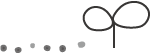 小麦の収穫から加工品まで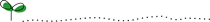 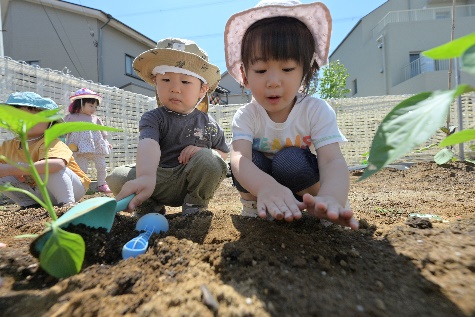 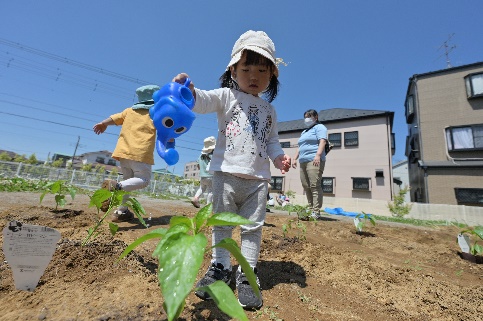 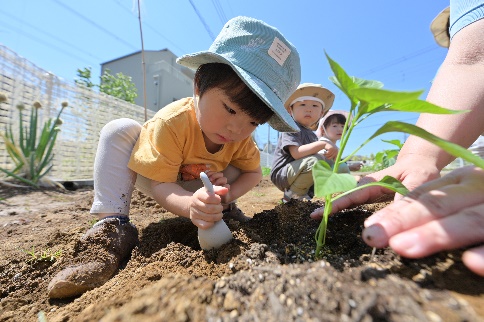 